*O Pesquisador deve informar somente a quantidade de atividades realizadas. A pontuação será dada pelos avaliadores após conferência.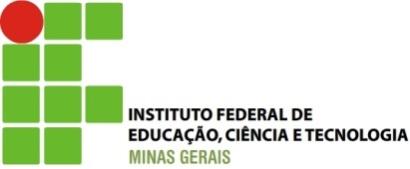 PRÓ-REITORIA DE PESQUISA, INOVAÇÃO E PÓS-GRADUAÇÃOANEXO VII – Edital Nº 104/2016FORMULÁRIO 3 – PONTUAÇÃO LATTES PESQUISADOR*PRÓ-REITORIA DE PESQUISA, INOVAÇÃO E PÓS-GRADUAÇÃOANEXO VII – Edital Nº 104/2016FORMULÁRIO 3 – PONTUAÇÃO LATTES PESQUISADOR*ITEMITEMQuantidadeBolsista de Produtividade CNPq nível 1A / SêniorBolsista de Produtividade CNPq nível 1A / SêniorBolsista de Produtividade CNPq nível 1BBolsista de Produtividade CNPq nível 1BBolsista de Produtividade CNPq nível 1CBolsista de Produtividade CNPq nível 1CBolsista de Produtividade CNPq nível 1DBolsista de Produtividade CNPq nível 1DBolsista de Produtividade CNPq nível 2Bolsista de Produtividade CNPq nível 2Bolsista DTI com fomento externoBolsista DTI com fomento externoDoutoradoDoutoradoOutras bolsas ligadas à pesquisa e extensão (exceção: bolsas de capacitação)Outras bolsas ligadas à pesquisa e extensão (exceção: bolsas de capacitação)Orientação de tese de doutoradoOrientação de tese de doutoradoOrientação de dissertação de mestradoOrientação de dissertação de mestradoOrientação de monografia Lato SensuOrientação de monografia Lato SensuOrientação de monografia final do curso de graduaçãoOrientação de monografia final do curso de graduaçãoOrientação de bolsista de iniciação científica ou monitoria institucionalOrientação de bolsista de iniciação científica ou monitoria institucionalCoordenação de ação de extensão, igual ou superior a seis mesesCoordenação de ação de extensão, igual ou superior a seis mesesParticipação em banca examinadora de concursoParticipação em banca examinadora de concursoParticipação em banca examinadora de defesa de teseParticipação em banca examinadora de defesa de teseParticipação em banca examinadora de exame qualificaçãoParticipação em banca examinadora de exame qualificaçãoParticipação em banca examinadora de defesa de dissertaçãoParticipação em banca examinadora de defesa de dissertaçãoParticipação em banca examinadora de defesa de monografia de especialização Lato SensuParticipação em banca examinadora de defesa de monografia de especialização Lato SensuParticipação em banca examinadora de TCCParticipação em banca examinadora de TCCLivro publicado na área e/ou áreas afins com conselho editorial (autoria)Livro publicado na área e/ou áreas afins com conselho editorial (autoria)Capítulo de livro na área com conselho editorial (autoria ou coautoria)Capítulo de livro na área com conselho editorial (autoria ou coautoria)Capítulo de livro em áreas afins com conselho editorial (autoria ou coautoria)Capítulo de livro em áreas afins com conselho editorial (autoria ou coautoria)Artigo completo publicado em periódico internacional e nacional Qualis AArtigo completo publicado em periódico internacional e nacional Qualis AArtigo completo publicado em periódico internacional e nacional Qualis B1, B2Artigo completo publicado em periódico internacional e nacional Qualis B1, B2Artigo completo publicado em periódico internacional e nacional Qualis B3, B4, B5Artigo completo publicado em periódico internacional e nacional Qualis B3, B4, B5Artigo completo publicado em periódico internacional e nacional Qualis CArtigo completo publicado em periódico internacional e nacional Qualis CTrabalho premiado na áreaTrabalho premiado na áreaConferência ou palestra ministrada em congresso, simpósio, seminário ou encontroConferência ou palestra ministrada em congresso, simpósio, seminário ou encontroArtigo ou resumo expandido publicado em anais de congressos nacionais ou internacionaisArtigo ou resumo expandido publicado em anais de congressos nacionais ou internacionaisRevisor científico em periódico internacional e/ou nacionalRevisor científico em periódico internacional e/ou nacionalRevisor científico em congresso internacional e/ou nacionalRevisor científico em congresso internacional e/ou nacionalCriação de software ou similar (com registro)Criação de software ou similar (com registro)Produção de material audiovisual (com registro)Produção de material audiovisual (com registro)Patente internacional relativa a produto, material ou processoPatente internacional relativa a produto, material ou processoPatente nacional relativa a produto, material ou processoPatente nacional relativa a produto, material ou processoDepósito de patente relativa a produto, material ou processoDepósito de patente relativa a produto, material ou processoProjeto de pesquisa ou extensão aprovado em órgãos de fomento com número do protocolo do órgão de fomentoProjeto de pesquisa ou extensão aprovado em órgãos de fomento com número do protocolo do órgão de fomentoLINK PARA O CURRÍCULO LATTES:LINK PARA O CURRÍCULO LATTES:LINK PARA O CURRÍCULO LATTES: